Генеральному директору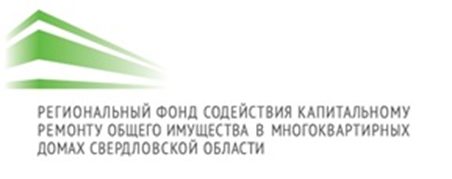 Регионального Фонда содействиякапитальному ремонту общего имуществаМКД Свердловской областиС. К. Суханову:З а я в л е н и еВ соответствии с п.7. ст. 177 ЖК РФ, Порядком предоставления лицом, на имя которого открыт специальный счет, и региональным оператором сведений, подлежащих предоставлению, утвержденного Постановлением Правительства Свердловской области от 29 января 2014 г. N 46-ПП, прошу предоставить по специальному банковскому счету № _____________________________________________________________________________________________________________________________(адрес многоквартирного дома)следующие сведения: (указать период, за который необходимо предоставить информацию)____________________________________________________________________________________________________________________________Перечень прилагаемых документов:Копия документа, удостоверяющий личность заявителя либо его представителя;Копия документа, подтверждающий право собственности на помещение в многоквартирном домеДокументы, подтверждающие полномочия представителя заявителя (в случае подачи заявления через представителя)«____» ______________20___г.			 _______________________________(подпись, ФИО)Настоящим даю свое согласие на обработку моих персональных данных, указанных в данном заявлении, в соответствии с требованиями пп. 1 и 2 ст. 9 Федерального закона Российской Федерации от 27.07.2006 г. № 152-ФЗ «О персональных данных»«____» ______________20___г.			 _______________________________(подпись, ФИО)
"Жилищный кодекс Российской Федерации" от 29.12.2004 N 188-ФЗ (ред. от 29.12.2014) ст. 177.7. Банк, в котором открыт специальный счет, и владелец специального счета предоставляют по требованию любого собственника помещения в многоквартирном доме информацию о сумме зачисленных на счет платежей собственников всех помещений в многоквартирном доме, об остатке средств на специальном счете, о всех операциях по данному специальному счету.ПЕРЕЧЕНЬИНЫХ СВЕДЕНИЙ, ПОДЛЕЖАЩИХ ПРЕДОСТАВЛЕНИЮ ЛИЦОМ, НА ИМЯКОТОРОГО ОТКРЫТ СПЕЦИАЛЬНЫЙ СЧЕТ, И РЕГИОНАЛЬНЫМ ОПЕРАТОРОМУтвержденПостановлением ПравительстваСвердловской областиот 29 января 2014 г. N 46-ПП1. Лицо, на имя которого открыт специальный счет, помимо сведений, указанных в части 7 статьи 177 Жилищного кодекса Российской Федерации, предоставляет следующие сведения:1) сведения о включении многоквартирного дома в региональную программу капитального ремонта;2) сведения о сроке начала и окончания капитального ремонта общего имущества многоквартирного дома;3) сведения о перечне и объеме услуг и (или) работ, включенных в региональную программу капитального ремонта, их стоимости;4) сведения о банке, в котором открыт специальный счет для перечисления взносов на капитальный ремонт собственников помещений в многоквартирном доме, формирующих фонд капитального ремонта;5) сведения о заключенных договорах с подрядными организациями об оказании услуг и (или) выполнении работ по капитальному ремонту общего имущества в многоквартирном доме;6) сведения о наличии договоров с кредитными организациями в случае привлечения заемных средств для ремонта общего имущества в многоквартирном доме в части наименования кредитной организации, срока и суммы договора и процентной ставки;7) сведения об источниках финансирования услуг и (или) работ по капитальному ремонту общего имущества в многоквартирном доме, предусмотренных региональной программой капитального ремонта;8) сведения о финансировании оказанных услуг и (или) выполненных работ по капитальному ремонту общего имущества в многоквартирном доме за счет средств фонда капитального ремонта и средств иных источников;9) сведения об условиях договора специального счета;10) сведения о размере задолженности по оплате взносов на капитальный ремонт данного собственника, по многоквартирному дому в целом, а также о размере процентов, начисленных и уплаченных данным собственником, по многоквартирному дому в целом в связи с ненадлежащим исполнением обязанности по уплате взносов на капитальный ремонт;11) сведения об обращении взыскания на денежные средства, вытекающие из договоров, заключенных на основании решений общего собрания собственников помещений в многоквартирном доме, указанных в пункте 1.2 части 2 статьи 44 Жилищного кодекса Российской Федерации, а также договоров на оказание услуг и (или) выполнение работ по капитальному ремонту общего имущества в этом многоквартирном доме, заключенных на основании решения общего собрания собственников помещений в многоквартирном доме о проведении капитального ремонта либо на ином законном основании.2. Региональный оператор помимо сведений, указанных в статье 183 Жилищного кодекса Российской Федерации, пункте первом настоящего Перечня, предоставляет следующие сведения:1) сведения обо всех операциях по счету регионального оператора в отношении средств фонда капитального ремонта собственников помещений данного многоквартирного дома, об остатке средств фонда капитального ремонта собственников помещений данного многоквартирного дома;2) сведения о зачете средств, израсходованных на капитальный ремонт в многоквартирном доме, до проведения капитального ремонта в соответствии с региональной программой капитального ремонта, предусмотренной Жилищным кодексом Российской Федерации.Бориса Ельцина ул., д. 3, 6 этаж, Екатеринбург, 620014     Тел.: (343) 287-54-54, 204-92-69, факс (343) 204-92-96http://www. fkr66.ru; e-mail: fkr66@mail.ruОГРН 1146600000645ИНН 6671994672 КПП 665801001ОтСобственника помещенияПредставитель по доверенностиЮридического лицаФамилия Имя Отчество /Наименование организации:Адрес помещения:Контактный телефон:Способ предоставления ответа (лично заявителю, представителю заявителя, почтовым отправлением, электронная почта, иное), указать E mail